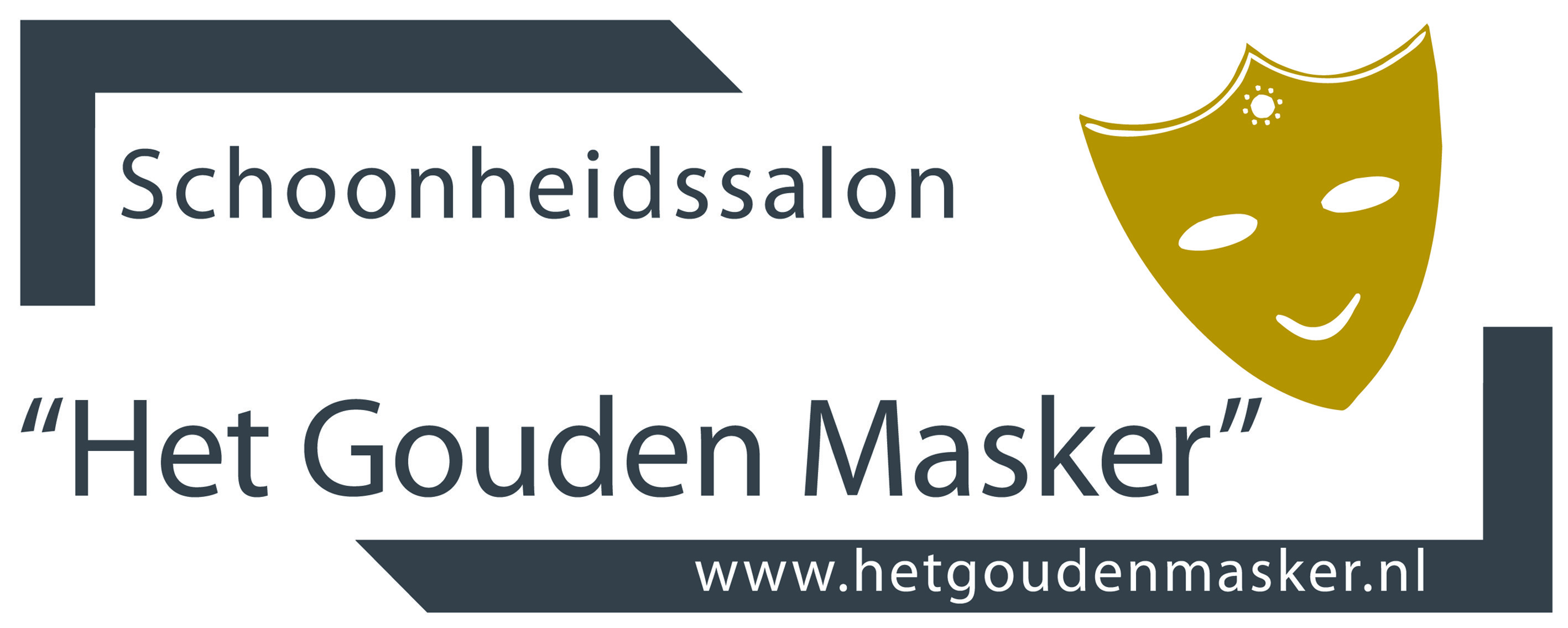 organiseert:make-up workshop met: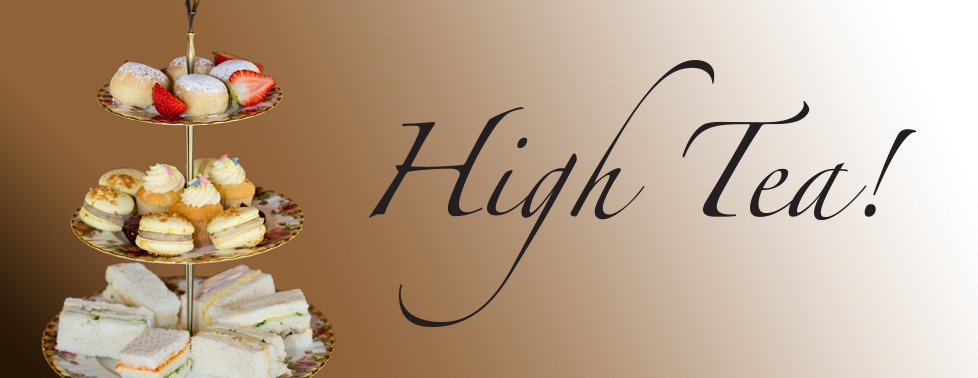 We verwelkomen u en uw vriendinnen: graag op1 van de onderstaande data: - Maandag 30 oktober-Donderdag 2 november-Dinsdag 7 november- Woensdag 15 november- Vrijdag 17 novemberLeer alle tips en tricks over make-up tijdens een lekkere high tea. De workshop gaat door bij minimaal 4 deelnemers en er zijn maximaal 6 deelnemers. Het is van 10.00 tot 14.00 uur.Kosten: € 39,95 p.p.Doet u gezellig mee?  Geeft u zich dan snel op door een mailtje te sturen of te bellen met0344 64 43 38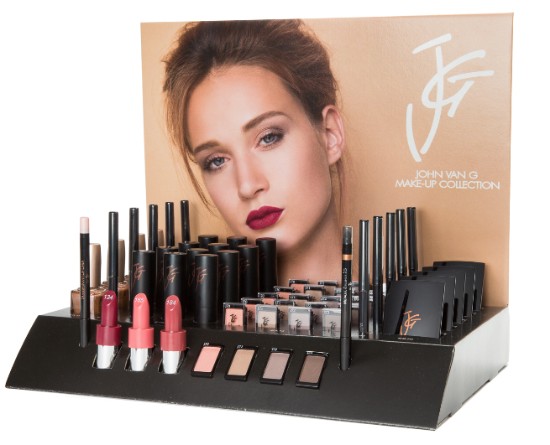 Hartelijke groeten,Mirjam van Lavieren